Ҡ А Р А Р	              	    			            ПОСТАНОВЛЕНИЕ    «04» сентябрь 2019 й.          № П-653/9                  «04» сентября 2019 г.О проведении муниципального этапа республиканского конкурса вокального творчества сельских поселений «Поющая деревня» в муниципальном районе Шаранский район Республики Башкортостан       В целях реализации Указа Президента Российской Федерации от 17 июля 2016 года № 346 «О праздновании 100-летия образования Республики Башкортостан», Указа Главы Республики Башкортостан от 11 августа 2016 года № УГ-170 «О мерах по реализации Указа Президента Российской Федерации от 17 июля 2016 года № 346 «О праздновании 100-летия образования Республики Башкортостан», постановления главы администрации муниципального района Шаранский район Республики Башкортостан от 17 октября 2017 года № П - 987/7 «О праздновании 100-летия образования Республики Башкортостан в муниципальном районе Шаранский район Республики Башкортостан», администрации муниципального района Шаранский район Республики Башкортостан, в соответствие с планом мероприятий Министерства культуры Республики Башкортостан, администрация муниципального района Шаранский район Республики Башкортостан ПОСТАНОВЛЯЕТ:1. Провести первый этап – отборочный (октябрь 2019 г. – март 2020г.) в сельских населенных пунктах в форме конкурсных просмотров..2. Создать и утвердить состав организационного комитета по проведению конкурса в муниципальном районе Шаранский район Республики Башкортостан (приложение № 1).3. Утвердить Положение о проведении конкурса (приложение № 2).4. Обеспечить информирование населения в средствах массовой информации (газета «Шаранские просторы», официальный сайт администрации муниципального района Шаранский район Республики Башкортостан, официальный сайт Отдела культуры и молодежной политики администрации муниципального района Шаранский район Республики Башкортостан) о проведении конкурса;5. Финансовому управлению администрации муниципального района (Хуснуллин Н.М.) обеспечить финансирование конкурса в соответствие со сметой расходов (приложение № 4).6. Контроль за выполнением настоящего постановления возложить на заместителя главы администрации муниципального района по социальным вопросам Закирова Р.У. Глава администрациимуниципального района                                  п/п                             И.М.СамигуллинБАШҠОРТОСТАН РЕСПУБЛИКАҺЫШАРАН  РАЙОНЫМУНИЦИПАЛЬ  РАЙОНХАКИМИӘТЕ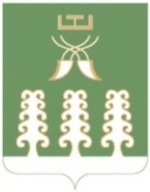 АДМИНИСТРАЦИЯМУНИЦИПАЛЬНОГО  РАЙОНАШАРАНСКИЙ  РАЙОНРЕСПУБЛИКИ  БАШКОРТОСТАН